SAC Sample LessonStep 1Teach Accountable/Partner TalkStart at the beginning of the year so students are comfortable speaking and listening with partners.Anchor Chart-use for respectful discussing.Wait time for respectful listening (for partners, for sharing whole class, practice often).Teach/practice paraphrasing what your partner told you (emphasize “did they say EXACTLY what you said?” to show that it doesn’t have to be word for word).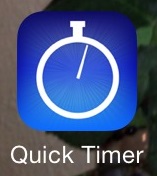 Time limit for partners (after students are comfortable with speaking begin using a timer in 30 seconds increments for each partner talk).Step 2Content PrepExample: Animals and Habitats-Adaptation SAC Question: Which animal has better adapted to it’s habitat?Gather books to support contentChoose vocabulary words for focus: (camouflage, adaptation, habitat, environment).Decide on process grid or some type of anchor chart for recording learned content.Step 3TeachingBegin teaching content Frequent read aloudsVideos/other forms of background information to enhance content learning.Continue adding facts to anchor charts each dayStudents actively participating to review content and use oral language and vocabulary daily.Reread books as necessaryStudents begin to share factual information with each other speaking in complete sentences.This must be based on evidence from learning content.Practice using a timer to keep pacing prompt.Students paraphrase their partners’ factual information, speaking in complete sentences.Students create individual graphic organizers1 topic, option to add information to 2nd side as time allows.Students share graphic organizers with partner, making sure to speak in complete sentences.Immerse students in the content, throughout all disciplines:Interactive writing	Partner sharingExpert groupsJournal writingIndependent readingConnecting Claim, Evidence & ReasoningReasoning: Why does the evidence matter?Examples:The giraffe is the best adapted for its environment because it’s long neck. The long neck allows the giraffe to eat from the tall trees.The polar bear is the best adapted for its environment because of its blubber. The blubber allows the polar bear to live in frigid temperatures. Step 4 Final ProtocolCreate grouping of students (homogeneous, heterogeneous) A’s and B’sAssign students to a specific side (polar bears vs. giraffes)Teach additional content to each sideStudents create new graphic organizer focused on their side (polar bear vs. giraffe)Determine locations of discussion groups around the room, (i.e. tables/desks, floor)Teach consensus (definition: to agree upon something, make a decision)Model an example of consensusWorks well if two teachers can model something quick and simple.See ice cream model exampleSAC discussionWhole class share of various consensus statements.Writing based on individual student’s opinion.Extension Group Discussion:What would happen if animal A had to live in animal B’s habitat? If a polar bear was adapted to live in a desert:What color would the polar bear need to be so it could camouflage?Would it still have thick fur?What would it eat?If a giraffe was adapted to live in the artic:What color would the giraffe need to be so it could camouflage?Would it still have long legs/long tongue?What would it eat?Resources Adaptations by Monika Davies (Teacher Created Materials, Inc. 2016) ISBN 978-1-4807-4679-4Animals That Hide by Angela Royston (Raintree 2014) ISBN 978-1-4109-6149-5The Artic Habitat, by Mary Aloian and Bobbie Kalman (Crabtree Publishing Company) ISBN 978-0-778-72981-5Giraffes Are Awesome! (A+ books) by Lisa J. Amstutz (Capstone Pressn2015) ISBN 978-1-4914-1761-4Here is the African Savanna (Web of Life), by Madeleine Dunphy (Web of Life Children’s Books, 2006) ISBN 978-0-9777-37952-1Invisible to the Eye: Animals in Disguise by Kendra Muntz (Bright Connections Media 2014)Meet the Giraffe by Susanna Keller (The Rosen Publishing Group 2010) ISBN 978-0-329-75388-7 National Geographic Readers: Polar Bears by Laura MarshPolar Bears and the Arctic (Magic Tree House Research Guides), by Mary Pope Osborne and Natalie Pope Boyce (A Stepping Stone Book, 2007) ISBN 978-0-375-83222-2